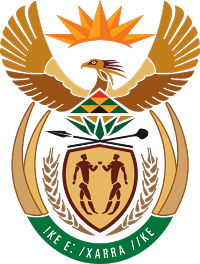 MINISTRY COOPERATIVE GOVERNANCE AND TRADITIONAL AFFAIRSREPUBLIC OF SOUTH AFRICANATIONAL ASSEMBLYQUESTIONS FOR WRITTEN REPLYQUESTION NUMBER 2459DATE OF PUBLICATION:  26 JUNE 2015QUESTION: 2459Mr C D Matsepe (DA) to ask the Minister of Cooperative Governance and Traditional Affairs:Whether, with reference to the employment contract of Mr K Ngema he has established that the Ekurhuleni Metropolitan Municipal Council (EMMC) was misled by the A-CORP (19-2012) report (details furnished) where it is stated that the duration of the specified person’s contract is from 17 August 2009 to 16 August 2014; if not, how was the EMMC allowed to contravene (a) its own resolution (details furnished), (b) the appointment periods stated in the amended Local Government: Municipal Systems Act, Act 32 of 2000, (c) the SA Local Government Association circular 14/2012 (details furnished) and (d) a judgment by the KwaZulu-Natal High Court in case 5238/12 (details furnished); if so, (i) what action does he intend taking and (ii) who wrote the confidential report?NW2827EREPLY:I am not aware to these assertions.I intend writing to the MEC responsible for local government in Gauteng, in terms of Section 106(4) (b) of the Local Government: Municipal Systems Act, 2000 (Act No.32 of 2000), requesting him to commission an investigation into the matter.According to Section 106 (4)(b)of the Municipal Systems Act, the MEC must table a report in the relevant provincial legislature, detailing within 90 days from the date of my request to him, to conduct the investigation. The MEC is required to simultaneously send a report to me, the Minister of Finance, and the NCOP.I will await the outcome of the investigation to determine whether or not there are findings that enable me to provide specific responses in respect of sub-questions (a)(b)(c)(d) and (i)(ii).